Early Years Foundation StageAcorn Newsletter 23/10/2017Dear Parents,This week we will be finishing off our work based on our party theme. We will be…Counting objects and finding the correct numeral.Writing our name looking carefully at the correct formationCreating pictures on the touch screenLooking at all the sounds we have learnt so far in our RWI sessions.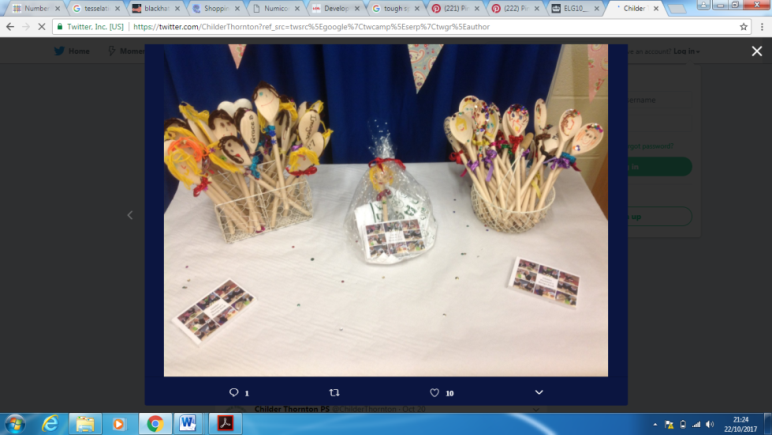 Thank you so much for your overwhelming support and generosity at the coffee and cake morning. It was lovely to see so many of you there.  We are delighted to tell you that from ticket sales, the raffle and cake sale at the end of the day we raised a fantastic £576.  We are yet to total how much we have raised from the sale of recipe books and spoons.  We will let you know the final total very soon.  If you would like to order a recipe book or your child’s spoon that they have decorated, you can complete an order form.  Mrs Healey has these in her office.  Please place all orders by Wednesday 25th October at the latest. I am really looking forward to seeing you all at the parent meetings this week and discussing your child’s progress. It’s a delight to work with them every day and I am sure you will be so proud of all they have achieved in a short space of time. Please continue to upload observations of your child onto Tapestry. The children enjoy sharing them with their friends. Thank you again for all your support Mrs Hodgkiss, Mrs Denson and Miss Smith